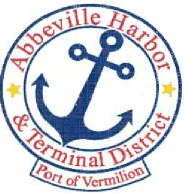                                          P.O. Box 1410, Abbeville, Louisiana • 70511-1410
                               Ph: 337-893-9465 e Fax: 337-898-0751       www.abbevilleharbor.comABBEVILLE HARBOR & TERMINAL DISTRICTMARCH 27, 20185:00 P.M.AGENDA 1.	    CALL MEETING TO ORDER - PRESIDENT CARLTON CAMPBELLA.     ROLL CALL B.	WELCOME & INTRODUCTION OF GUESTS	C.     	APPROVAL OF MINUTES FEBRUARY 28, 2018 REGULAR MEETING 	2.	EXECUTIVE DIRECTOR JAY CAMPBELL			A.	FINANCIAL DISCLOSURE REMINDER FOR 2017		B.	ETHICS TRAINING REMINDER		C.	ABBEVILLE ROTARY CLUB REQUEST		D.	STANDARD & POOR RATINGS		E.	UPDATE FRESHWATER BAYOU LOCKS FUNDING FOR FY2019		F.	OFFICE SPACE FOR REPRESENTATIVE HENSGENS3.	 	PRIMEAUX, TOUCHET & ASSOCIATES, L.L.C.		A.	DISCUSSION OF STATE PROJECT NO. H.013022 PORT IMPROVEMENTS ACCESS ROAD				1.  FINAL INSPECTION BY STATE		  		2.  GLENN LEGE CONSTRUCTION, INC. APPLICATION FOR FINAL PAYMENT		B.	PORT OF VERMILION BULKHEAD EMERGENCY DREDGING			C.	APPROVAL OF INVOICE4.		ATTORNEY ROGER BOYNTON5.		OLD BUSINESS			A.	PROJECT LIST6.		NEW BUSINESS	7.		ADJOURNIn accordance with the Americans with Disabilities Act, if you need special assistance, please contact James W. Campbell at 337-893-9465, describing the assistance that is necessary.Carlton Campbell, President								Patrick Duhon, CommissionerTim Creswell, Vice President								Wayne LeBleu, CommissionerBud Zaunbrecher, Secretary-Treasurer            James W. Campbell, Executive Director                    Jimmie Steen, Commissioner